第53篇 《原國語版》啟：我當日所領受又傳給你們的，第一，就是基督照聖經所說，應：為我們的罪死了，而且埋葬了。啟：又照聖經所說， 應：第三天復活了。《原台語版》啟：我所受來傳互恁的：第一，就是基督為著咱的罪死，Guá sóo sīu lâi thuân hōo lín ê：tē it，tsīu-sī Ki-tok uī-tio̍h lán ê tsuē sí，應：照聖經所記載，閣有埋葬；第三日復活。tsiàu sìng-king sóo kì-tsài，koh ū bâi-tsòng；tē sann ji̍t koh-ua̍h。《以下為國台語版相同部分》啟：若基督沒有復活，我們所傳的便是枉然，(台語)基督若未曾復活，就阮所傳的是空空，Ki-tok nā bē bat koh-ua̍h，tsīu guán sóo thuân ê sī khang-khang，應：你們所信的也是枉然。(台語)恁的信也是空空。lín ê sìn iā sī khang-khang。啟：基督若沒有復活，你們的信便是徒然，你們仍在罪裡。(台語)基督若未曾復活，就恁的信無採工，恁猶久佇恁的罪中。Ki-tok nā bē bat koh-ua̍h，tsīu lín ê sìn bô tshái-kang，lín iáu-kú tī lín ê tsuē tiong。 應：就是在基督裡睡了的人，也滅亡了。(台語)就許個踮佇基督已經睏的，也是沈淪。Tsīu hiah ê tiàm-tī Ki-tok í-king khùn ê, iā sī tîm-lûn。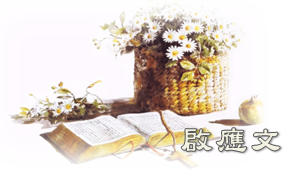 啟：我們若靠基督只在今生有指望，(台語)咱若干單在生有向望佇基督，Lán nā kan-ta tsāi-sinn ū ǹg-bāng tī Ki-tok，應：就算比眾人更可憐。(台語)就佇眾人中咱是第一可憐的。tsīu tī tsìng lâng tiong lán sī tē it khó-lîn ê。(和) 但基督已經從死裡復活，成為睡了之人初熟的果子。 (台語) 總是今基督已經對死人中復活，做諸個啲睏的頭一個復活的。Tsóng-sī tann Ki-tok í-king tuì sí-lâng tiong koh-ua̍h, tsuè tsiah ê teh khùn ê thâu tsi̍t ê koh-ua̍h ê。啟：死啊，你得勝的權勢在哪裡？(台語)死啊！你的卡贏佇叨落？Sí ah！lí ê khah-iânn tī tá-lo̍h ? 應：死啊，你的毒鉤在哪裡？(台語)死啊！你的利害佇叨落？ Sí ah, lí ê lī-hāi tī tá-lo̍h ? 啟：死的毒鉤就是罪，(台語)死的利害就是罪，Sí ê lī-hāi tsīu-sī tsuē，應：罪的權勢就是律法。(台語)罪的權勢是律法。tsuē ê kuân-sè sī lu̍t-huat。啟：感謝上帝，(台語)總是感謝上帝，Tsóng-sī kám-siā Siōng-tè，應：使我們藉著我們的主耶穌基督得勝。(台語)祂互咱對咱的主耶穌基督得著卡贏。 I hōo lán tuì lán ê Tsú Iâ-soo Ki-tok tit-tio̍h khah-iânn。啟：所以，我親愛的弟兄們，你們務要堅固，不可搖動，(台語)所以，我所疼的兄弟啊，恁著堅固，無搖泏，Sóo-í, guá sóo thiànn ê hiann-tī ah, lín tio̍h kian-kòo, bô iô-tsuah，應：常常竭力多做主工，(台語)常常盡力佇主的工，siông-siông tsīn-la̍t tī Tsú ê kang，(和) 因為知道你們的勞苦在主裡面不是徒然的。 (台語) 因為知恁著磨佇主的呣是空空。in-uī tsai lín tio̍h-buâ tī Tsú ê m̄ sī khang-khang。                      (歌林多前書15：3.4.14. 17-20. 55-58) 